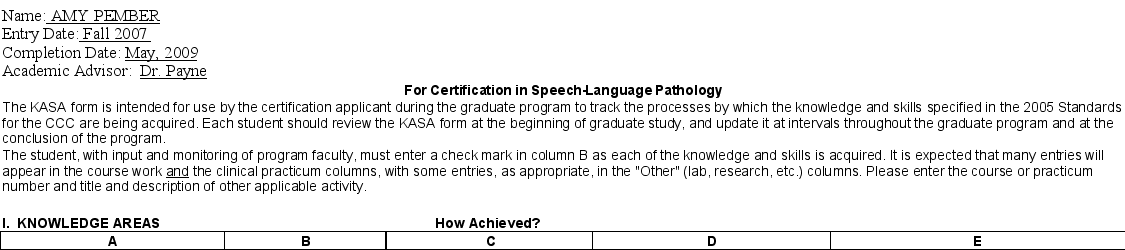 StandardsKnowledge/ Skill Met? (check )Course # and TitlePracticum Experiences # and TitleOther (e.g. labs, research) (Include description of activity)Standard III-A. The applicant must demonstrate knowledge of the principles of:● Biological sciences          XBIOL 115 General BiologyBSC 1005L General Biology Lab● Physical sciences          XGEOG 100 Intro Phys EnvironGEOL 102 Intro Geology● Mathematics          XMAC 1102 College AlgebraMATH 1075 Business MathMGF 1202 Topics in Math● Social/Behavioral sciences          XPSY 100 PsychologySOCL 100 Intro SociologyPSY 250 Personal AdjustmentStandard III-B. The applicant must demonstrate knowledge of basic human communication and swallowing processes, including their biological, neurological, acoustic, psychological, developmental, and linguistic and cultural bases● Basic Human Communication ProcessesBiological   XCDI 205 Intro to Comm DisorderCDI 310 A&P of Speech & hrngCDI 465 Neuroanatomy of SPLCDI 405 Intro to AudiologyNeurological   XCDI 205 Intro to Comm DisorderCDI 310 A&P of Speech & hrngCDI 340 Normal Sp/Lang DevCDI 465 Neuroanatomy Acoustic         XCDI 315 Speech ScienceCDI 405 Intro to AudiologyCDI 451 Aural RehabCDI 615 Exprmntl PhoneticsCDI 615: Wavesurfer Acoustical Analysis ProjectPsychological          XCDI 205 Intro to Comm DisorderCDI 646: Research Project/Voice Therapy for TGDevelopmental/Lifespan          XCDI 205 Intro to Comm DisorderCDI 340 Normal Sp/Lang DevCDI 472 Paper: Phon Awareness & Emergent Literacy　Linguistic          XCDI 215 Clinical PhoneticsCDI 340 Normal Sp/Lang DevENG 310 Ling. & Eng GramCDI 472 Paper: Phon Awareness & Emergent Literacy　Cultural          XCDI 205 Intro to Comm DisCDI 340 Normal Sp/Lang DevCOM 384 Comm. Skills/Prof.CDI 646: Research Project/Voice Therapy for TGSwallowing ProcessesBiologicalXCDI 686 Swallowing DisordersNeurologicalXCDI 686 Swallowing DisordersAcousticXCDI 686 Swallowing DisordersPsychologicalXCDI 686 Swallowing DisordersDevelopmental/LifespanXCDI 686 Swallowing DisordersStandard III-C. The applicant must demonstrate knowledge of the nature of speech, language, hearing, and communication disorders and differences and swallowing disorders, including their etiologies, characteristics, anatomical/physiological, acoustic, psychological, developmental, and linguistic and cultural correlates. Specific knowledge must be demonstrated in the following areas:Articulation● EtiologiesXCDI 325 Communication Dis ICDI 470 Methods ICDI 620 Phonological Dis● CharacteristicsXCDI 325 Communication Dis ICDI 470 Methods ICDI Phonological DisCDI 472 Paper: Phon Awareness & Emergent LiteracyFluency● EtiologiesXCDI 325 Comm Dis ICDI 625 Fluency DisordersCDI 625 Research Paper: Theories of Stuttering● CharacteristicsXCDI 325 Comm Dis ICDI 625 Fluency DisordersCDI 625: Pseudostuttering AssignmentVoice and resonance, including respiration and phonation● EtiologiesXCDI 205 Intro to Comm DisCDI 325 Comm Dis I CDI 624 Voice DisordersCDI 624: Review of EBP in Voice TherapyCDI 695: EBP Paper● CharacteristicsXCDI 315 Speech ScienceCDI 325 Comm Dis ICDI 624 Voice DisordersCDI 615 Experimental PhoneticsCDI 624: Review of EBP in Voice Therapy　CDI 646: Res Prj/Voice Tx Transgender SpkerCDI 695: EBP PaperReceptive and expressive language (phonology, morphology, syntax, semantics, and pragmatics) in speaking, listening, reading, writing, and manual modalities● EtiologiesXCDI 345 Comm Dis IICDI 472 Methods IICDI 680 Adult NeurogenicCDI 472 Paper: Phon Awareness & Emergent Literacy● CharacteristicsXCDI 345 Comm Dis IICDI 472 Methods IICDI 680 Adult NeurogenicCDI 472 Paper: Phon Awareness & Emergent LiteracyHearing, including the impact on speech and language● EtiologiesXCDI 325 Comm Dis ICDI 405 Intro to AudiologyCDI 451 Aural RehabCDI 656 Adv. Audiology● CharacteristicsXCDI 325 Comm Dis ICDI 405 AudiologyCDI 451 Aural RehabCDI 656 Adv. AudiologySwallowing (oral, pharyngeal, esophageal, and related functions, including oral function for feeding; orofacial myofunction)● EtiologiesXCDI 465 NeuroanatomyCDI 686 Swallowing DisordersCDI 686: Swallowing Seminar with Deb Wortham: Gateway Health System, Clarksville, TN, July 2008CDI 686: Tracheotomy Seminar with Jeanie Mathis: Murray-Calloway County Hospital, July 2008● CharacteristicsXCDI 686 Swallowing DisordersCDI 686: Practical ExamCognitive aspects of communication (attention, memory, sequencing, problem-solving, executive functioning● EtiologiesXCDI 482 Aug-Alt. Comm.CDI 680 Adult Neurogenic● CharacteristicsXCDI 482 Aug-Alt. Comm.CDI 680 Adult NeurogenicSocial aspects of communication (challenging behavior, ineffective social skills, lack of communication opportunities)● EtiologiesXCDI 345 Comm Dis IICDI 482 Aug-Alt. Comm.CDI 624 Voice DisordersCDI 625 Fluency DisordersCDI 680 Adult Neurogenic● CharacteristicsXCDI 482 Aug-Alt. Comm.CDI 624 Voice DisordersCDI 625 Fluency DisordersCDI 625: Pseudostuttering AssignmentCDI 625 Research Paper: Mystery of StutteringCDI 646: Research Project/Voice Therapy for TGCommunication modalities (including oral, manual, augmentative and alternative communication techniques, and assistive technologies)● CharacteristicsXCDI 550 Neuromuscular Dis CDI 482 Aug-Alt. Comm.CDI 624 Voice DisordersCDI 625 Fluency DisordersCDI 680 Adult NeurogenicAAC Conference, Owensboro, Spring 2007CSD Group, Fall 2007CDI 680: Spring Creek clients, Spring 2008Standard III-D: The applicant must possess knowledge of the principles and methods of prevention, assessment, and intervention for people with communication and swallowing disorders, including consideration of anatomical/physiological, psychological, developmental, and linguistic and cultural correlates of the disorders.Articulation● PreventionXCDI 550 Neuromuscular DisCDI 620 Phonological DisCDI 620 Essay: Critical Thinking/Terminology of Phon Dis● AssessmentXCDI 215 Clinical Phonetics CDI 470 Methods ICDI 550 Neuromuscular DisCDI 620 Phonological DisCDI 620 Essay: Critical Thinking/Terminology of Phon DisCDI 695: EBP Paper● InterventionXCDI 470 Methods ICDI 550 Neuromuscular DisCDI 620 Phonological DisCDI 620 Essay: Critical Thinking/Terminology of Phon DisCDI 470 Paper: Parental Involvement in Phon TherapyCDI 695: EBP PaperFluency● PreventionXCDI 625 Fluency Disorders● AssessmentXCDI 625 Fluency DisordersCDI 625 Research Paper: Mystery of Stuttering● InterventionXCDI 625 Fluency DisordersVoice and Resonance● PreventionXCDI 624 Voice Disorders● AssessmentXCDI 624 Voice DisordersPracticed using diff voice assessment tools　Jan Hosford, MS-CCC –SLP Prevention, Assessment, and Intervention for Cleft Palate, Fall 2006Janie Bush, MS-CCC –SLP Tracheotomy & Laryngectomy Presentation, Fall 2007CDI 646: Research Project/Voice Therapy for Transgendered● InterventionXCDI 624 Voice DisordersJan Hosford, MS-CCC –SLP Prevention, Assessment, and Intervention for Cleft Palate, Fall 2006Janie Bush, MS-CCC – SLP Tracheotomy & Laryngectomy Presentation, Fall 2007CDI 646: Research Project/Voice Therapy for TransgenderedReceptive and Expressive Language● PreventionXCDI 472 Methods IICDI 680 Adult Neurogenic● AssessmentXCDI 472 Methods IICDI 680 Adult NeurogenicCDI 680: Practiced using diff adult neurogenic, RHD, & dementia assessment tools　● InterventionXCDI 472 Methods IICDI 680 Adult NeurogenicCDI 680: Intervention with Spring Creek clients Hearing, including the impact on speech and language● PreventionXCDI 405 Intro to AudiologyCDI 451 Aural RehabCDI 656 Advanced AudiologyCDI 656: Service-Learning Project● AssessmentXCDI 405 Intro to AudiologyCDI 451 Aural RehabPerformed Hearing Screenings on Adults & ChildrenCDI 656: Noise Level Survey● InterventionXCDI 405 Intro to AudiologyCDI 451 Aural RehabCDI 656 Advanced AudiologyCDI 656: Service-Learning ProjectSwallowing● PreventionXCDI 686 Swallowing Disorders● AssessmentXCDI 686 Swallowing DisordersCDI 686: Swallowing Seminar with Deb Wortham: Gateway Health System, Clarksville, TN, July 2008CDI 686: Tracheotomy Seminar with Jeanie Mathis: Murray-Calloway County Hospital, July 2008● InterventionXCDI 686 Swallowing DisordersCDI 686: Swallowing Seminar with Deb Wortham: Gateway Health System, Clarksville, TN, July 2008CDI 686: Tracheotomy Seminar with Jeanie Mathis: Murray-Calloway County Hospital, July 2008Cognitive aspects of communication● PreventionXCDI 680 Adult Neurogenic● AssessmentXCDI 482 Aug-Alt. Comm.CDI 680 Adult Neurogenic● InterventionXCDI 482 Aug-Alt. Comm.CDI 680 Adult NeurogenicSocial aspects of communication● PreventionXCDI 482 Aug-Alt. Comm.CDI 624 Voice DisordersCDI 625 Fluency DisordersCDI 680 Adult Neurogenic● AssessmentXCDI 482 Aug-Alt. Comm.CDI 624 Voice DisordersCDI 625 Fluency DisordersCDI 680 Adult NeurogenicCDI 625 Research Paper: Mystery of Stuttering● InterventionXCDI 482 Aug-Alt. Comm.CDI 624 Voice DisordersCDI 625 Fluency DisordersCDI 680 Adult NeurogenicCDI 646: Research Project/Voice Therapy for TGCommunication Modalities● (Prevention not applicable)● AssessmentXCDI 482 Aug-Alt. Comm.CDI 624 Voice DisordersCDI 625 Fluency DisordersCDI 680 Adult NeurogenicCDI 625 Research Paper: Mystery of Stuttering● InterventionXCDI 482 Aug-Alt. Comm.CDI 624 Voice DisordersCDI 625 Fluency DisordersCDI 680 Adult NeurogenicCDI 646: Research Project/Voice Therapy for TGStandard IV-G: The applicant for certification must complete a program of study that includes supervised clinical experiences sufficient in breadth and depth to achieve the following skills outcomes (in addition to clinical experiences, skills may be demonstrated through successful performance on academic course work and examinations, independent projects, or other appropriate alternative methods):1. Evaluation (must include all skill outcomes listed in a-g below for each of the 9 major areas)a. Conduct screening and prevention procedures (including prevention activities)b. Collect case history information and integrate information from clients/patients, family, caregivers, teachers, relevant others, and other professionalsc. Select and administer appropriate evaluation procedures, such as behavioral observations nonstandardized and standardized tests, and instrumental proceduresd. Adapt evaluation procedures to meet client/patient needse. Interpret, integrate, and synthesize all information to develop diagnoses and make appropriate recommendations for interventionf. Complete administrative and reporting functions necessary to support evaluationg. Refer clients/patients for appropriate services● ArticulationXCDI 674 PracticumCDI 694 Advanced Clinical PracticumCDI 676 Medical Clinical PlacementMurray HeadStart –a,b,c,d,e,f,MSU Sp & Hearing Clinic– a,b,c,d,e,f,Spring Creek – a,b,c,d,e,fJackson Purchase Medical Center – a,b,c,d,e,fCane Creek – a,b,c,d,e,f● FluencyXCDI 625 Fluency DisordersCDI 674 PracticumCDI 676 Medical Clinical PlacementMSU Sp & Hearing Clinic–a,Jackson Purchase Medical Center – a,b,c,e● Voice and resonance, including respiration and phonationXCDI 625 Voice DisordersCDI 674 PracticumCDI 694 Advanced Clinical PracticumCDI 676 Medical Clinical PlacementMSU Sp & Hearing Clinic–a,b,c,d,e,f,gSpring Creek – a,b,c,d,e,fJackson Purchase Medical Center – a,b,c,d,e,fCane Creek – a,b,c,d,e,fCDI 625: Diagnostic Report Lab – b,c,d,e,f● Receptive and expressive language (phonology, morphology, syntax, semantics, and pragmatics) in speaking, listening, reading, writing, and manual modalitiesXCDI 674 PracticumCDI 694 Advanced Clinical PracticumCDI 676 Medical Clinical PlacementMurray HeadStart – a,b,c,d,e,f,gMayfield Elementary School-a,c,eSpring Creek – a,b,c,d,e,fJackson Purchase Medical Center – a,b,c,d,e,fCane Creek – a,b,c,d,e,f● Hearing, including the impact on speech and languageXCDI 405 Intro to AudiologyCDI 656 Advanced AudiologyCDI 674 PracticumMSU Sp. & Hearing Clinic-a,b,c,d,e,fCalloway County Preschool-a, eLowes Elementary-a, eMSU Health Fair Hrng Scrngs, Spring 2008CDI 656: Advanced Audiology – c,e● Swallowing (oral, pharyngeal, esophageal, and related functions, including oral function for feeding; orofacial myofunction)XCDI 686 Swallowing DisordersCDI 694 Advanced Clinical PracticumCDI 676 Medical Clinical PlacementSpring Creek – a,b,c,d,e,fJackson Purchase Medical Center – a,b,c,d,e,fCane Creek – a,b,c,d,e,fCDI 686: Practical Exam – a,c● Cognitive aspects of communication (attention, memory, sequencing, problem-solving, executive functioning)XCDI 694 Advanced Clinical PracticumCDI 676 Medical Clinical PlacementSpring Creek – a,b,c,d,e,fJackson Purchase Medical Center – a,b,c,d,e,fCane Creek – a,b,c,d,e,fCDI 680: Class Proj Tx with Spring Creek clients● Social aspects of communication (including challenging behavior, ineffective social skills, lack of communication opportunities)CDI 694 Advanced Clinical PracticumCDI 676 Medical Clinical PlacementSpring Creek – a,b,c,d,e,fJackson Purchase Medical Center – a,b,c,d,e,fCane Creek – a,b,c,d,e,f● Communication modalities (including oral, manual, augmentative, and alternative communication techniques and assistive technologies)XCDI 482 Aug-Alt. Comm.CDI 694 Advanced Clinical PracticumCDI 676 Medical Clinical PlacementSpring Creek – a,b,c,d,e,fJackson Purchase Medical Center – a,b,c,d,e,fCane Creek – a,b,c,d,e,fAAC Conference, Owensboro, Spring 2006CSD Group, Fall 20072. Intervention (must include all skill outcomes listed in a-g below for each of the 9 major areas)a. Develop setting-appropriate intervention plans with measurable and achievable goals that meet clients'/patients' needs. Collaborate with clients/patients and relevant others in the planning processb. Implement intervention plans (involve clients/patients and relevant others in the intervention process)c. Select or develop and use appropriate materials and instrumentation for prevention and interventiond. Measure and evaluate clients'/patients' performance and progresse. Modify intervention plans, strategies, materials, or instrumentation as appropriate to meet the needs of clients/patientsf. Complete administrative and reporting functions necessary to support interventiong. Identify and refer clients/patients for services as appropriate● ArticulationXCDI 674 PracticumCDI 694 Advanced Clinical PracticumCDI 676 Medical Clinical PlacementMurray HeadStart –a,b,c,d,e,f,MSU Sp. & Hearing Clinic- a,b,c,d,e,f,gSpring Creek – a,b,c,d,e,fJackson Purchase Medical Center – a,b,c,d,e,fCane Creek – a,b,c,d,e● FluencyXCDI 674 PracticumCDI 694 Advanced Clinical PracticumCDI 676 Medical Clinical PlacementSpring Creek – a,b,c,d,e,fCane Creek – a,b,c,d,e,fCDI 625 Fluency Disorders Case Study● Voice and resonanceXCDI 624 Voice DisordersCDI 674 PracticumCDI 694 Advanced Clinical PracticumCDI 676 Medical Clinical PlacementMSU Sp. & Hearing Clinic- a,b,c,d,e,f,gSpring Creek – a,b,c,d,e,fJackson Purchase Medical Center – a,b,c,d,e,fCane Creek – a,b,c,d,e,f● Receptive and expressive languageXCDI 674 PracticumCDI 694 Advanced Clinical PracticumCDI 676 Medical Clinical PlacementMurray HeadStart-a,b,c,d,e,f,gMSU Sp. & Hearing Clinic- a,b,c,d,e,f,gSpring Creek – a,b,c,d,e,fJackson Purchase Medical Center – a,b,c,d,e,fCane Creek – a,b,c,d,e,f● Hearing, including the impact on speech and languagex● SwallowingxCDI 694 Advanced Clinical PracticumCDI 676 Medical Clinical PlacementSpring Creek – a,b,c,d,e,fJackson Purchase Medical Center – a,b,c,d,e,fCane Creek – a,b,c,d,e,f● Cognitive aspects of communicationxCDI 674 PracticumCDI 694 Advanced Clinical PracticumCDI 676 Medical Clinical PlacementMSU Sp. & Hearing Clinic- a,b,c,d,e,f,gSpring Creek – a,b,c,d,e,fJackson Purchase Medical Center – a,b,c,d,e,fCane Creek – a,b,c,d,e,f● Social aspects of communicationxCDI 674 PracticumCDI 694 Advanced Clinical PracticumCDI 676 Medical Clinical PlacementMSU Sp. & Hearing Clinic- a,b,c,d,e,f,Spring Creek – a,b,c,d,e,fJackson Purchase Medical Center – a,b,c,d,e,fCane Creek – a,b,c,d,e,f● Communication modalitiesXCDI 674 PracticumCDI 694 Advanced Clinical PracticumCDI 676 Medical Clinical PlacementMSU CSD Group, a.b,c,d,e,fSpring Creek – a,b,c,d,e,fJackson Purchase Medical Center – a,b,c,d,e,fCane Creek – a,b,c,d,e,fAAC Conference, Owensboro, Spring 2007CSD Group, Fall 20073. Interaction and Personal Qualitiesa.  Communicate effectively, recognizing the needs, values, preferred mode of communication, and cultural/linguistic background of the client/patient, family, caregivers, and relevant others.XCDI 674 PracticumCDI 694 Advanced Clinical PracticumCDI 676 Medical Clinical PlacementMSU CSD Group MES Screening MSU Sp. & Hearing ClinicSpring Creek Jackson Purchase Medical Center Cane Creek b. Collaborate with other professionals in case management.XCDI 674 PracticumCDI 694 Advanced Clinical PracticumCDI 676 Medical Clinical PlacementMurray HeadStartMSU Sp. & Hearing ClinicSpring Creek Jackson Purchase Medical Center Cane Creek c. Provide counseling regarding communication and swallowing disorders to clients/patients, family, caregivers, and relevant others.XCDI 674 PracticumCDI 694 Advanced Clinical PracticumCDI 676 Medical Clinical PlacementMSU Speech & Hearing ClinicSpring Creek Jackson Purchase Medical Center Cane Creek CDI 674 Paper: Parental Involvement in Phon Therapyd. Adhere to the ASHA Code of Ethics and behave professionally.XCDI 674 PracticumCDI 694 Advanced Clinical PracticumCDI 676 Medical Clinical PlacementMurray HeadStart Calloway County Preschool MSU Speech & Hearing ClinicMayfield Elementary SchoolSpring Creek Jackson Purchase Medical CenterCane Creek 